Arrange these sentences below into a good paragraph.I looked to the mirror to find out why.I woke up late and rushed to school.I had a bad experience at school this morning.They were pointing at my face. I wondered why.When I entered my classroom, everybody was staring at me. I had just celebrated my 5th birthday last night.I was surprised to see, that I still put on my make up. I felt embarrassed and ran to the rest room.A. 2-5-3-8-4-7-6-1B. 3-2-5-4-8-1-7-6C. 6-2-3-5-4-8-1-7D. 6-3-2-7-1-8-5-4The following text is for questions 2 and 3.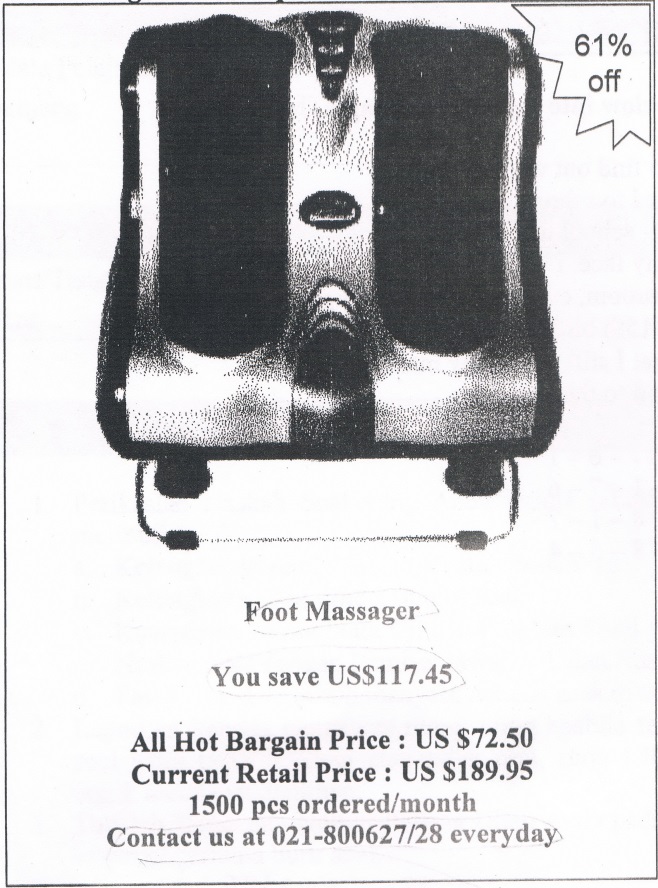 How much will you pay for the foot Massager?A. US$61.00B. US $72.50C. US $117.95 D. US $189.95What should we do to order the product? A. Send them email or letter.B. Call them on the number given.C. Come directly to the place.D. Send them a facsimile.For questions 4 to 6, choose the suitable words to fill in the blanks.A. teacherB. janitorC. doctorD. chefA. lazyB. proudC. stupidD. diligentA. fluentlyB. silentlyC. slowlyD. badlyThe following text is for questions 7 and 8.From the text, we can see that ............A. the committee will not attend the dialogueB. every student of the department is invitedC. the dialogue is only for special students onlyD. there has not been any change on the dialogue schedule"..., hopefully you will understand..."The underlined word refers to all ……………..A. students in the Arts and Sciences DepartmentB. students in Northeastern UniversityC. undergraduates in Arts and Sciences DepartmentD. students of Arts and Sciences and committeeThe following text is for questions 9 to 13.The text is aboutA. Tuk-tuks in BangkokB. Bangkok traditional transportationC. all means of transportation in BangkokD. visitors' favourite transportationHow many grown-ups can be carried restfully in a tuk-tuk?A. One.B. Two.C. Six.D. Seven.Passengers of tuk-tuk cannot set, what is going on around them, because …….the covers of tuk tuk slant downwardstheir positions during the journey is greatthe sight along the way is not good enoughtheir views are blocked by tuk tuk's canopyWhat is the first paragraph about?A. The reason why tourists like tuk-tuk in Bangkok.B. Quality that makes Bangkok irresistible for people.C. The undeniable transportation that all Thai people like.D. The visitors use tuk-tuk as a means of transportation.From the text, we know that tuk-tuk ………A. doesn't attract visitors to travel with itB. is a good transportation for all journeysC. is one of students' favourite transportsD. is the only way for sightseeing in BangkokThe followine text is for uuestions 14 to 17.How did people kill Kebo Iwo?A. By giving him no food.B. By keeping him in a well.C. By helping him escape.D. By burying him in a well.The first paragraph tells us aboutA. the characteristic of Kebo IwoB. the story of Kebo Iwo in BaliC. Kebo Iwo when he was angryD. Kebo Iwo's appetite killed himFrom the text, we know that Kebo Iwo ... when he helped people.A. was very bad at workingB. was as strong as a mountainC. always asked something in returnD. liked to destroy anythingWhat moral message do you get from the story?A. Don't be bad tempered.B. Don't be greedy.C. Be generous.D. Be friendly.The following text is for questions 18 to 21.What makes Jessica's airplane different 'from common planes?A. It has been certified and practiced for 89 hours.B. It is one of the best airplanes in the world. C. Jessica can fly it without using arms. D. Jessica can fly it without any license.What subject did Jessica Cox study fotmally A. Psychology.B. Pilot school.C. Flying school.D. Dancing.What is the main idea of paragraph 2?A. Jessica Cox can drive like a normal person.B. Jessica Cox has good skills in Tai Kwon-Do.C. Jessica Cox does everything differently from normal people. D. Jessica Cox uses her feet to do her daily activities."Jessica Cox suffered a rare birth defect. ..." (paragraph I)The underlined word is similar in meaning to …………..A. imperfectionB. sufferingC. handicapD. disabilityThe following text is for questions 22 and 23.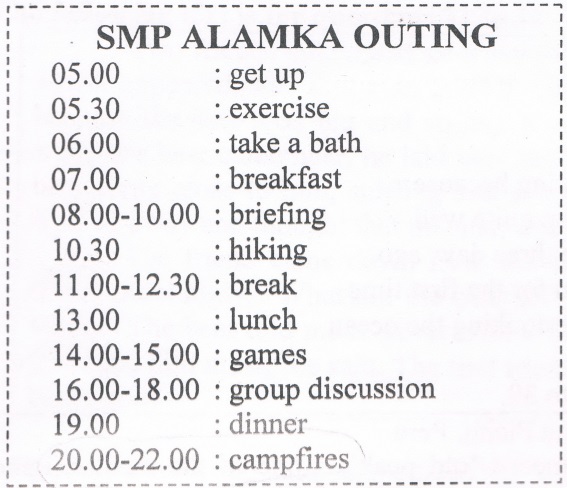 What time will the students have campfire?A. 8 a.m.B. 1 p.m. C. 4 p.m. D. 8 p.m.What kind of schedule is it? Daily activities Camping agendas Scout itinerary Holiday planThe following text is for question 24 to 26.The text mostly talks about ……………A. Hawaiian peopleB. luxurious hotelC. holiday in HawaiiD. diving and surfingWhat did Jessica do three days ago?A. Arrived in Hawaii.B. Stayed in a hotel.C. Decided to learn surfing.D. Started scuba diving course.The writer is very excited about scuba diving because.... the instructor said she was doing quite wellshe started scuba diving course three days agoshe's going to dive in the ocean for the first timethe hotel has a large terrace overlooking the oceanThis text is for the following question 27 to 30.What can we see in Machu Picchu in Peru?A. Granite structure.B. Beautiful scenery.C. Inca people.D. Ancient statues.Which one of the following is stated in the text?A. Only the history of the place attracts millions of tourist each year.B. According to the legend, Machu Picchu was considered to be a sacred placeC. All the gray granite structures are more than 50 tons weigh.D. The granite structure was discovered by a Yale archeologist recently.What is the main idea of paragraph two?A. The scenery is very attractive.B. The description of Machu Picchu,C. Machu Picchu is a sacred place.D. The temples were discovered in 1911."... one of the most enigmatic ancient sites." (paragraph 1) The underlined word has similar meaning with…………..A. uglyB. newC. oldD. recentThe following text is for questions 31 to 34How did the second man escape from the bear's attack?A. By climbing a tree.B. By running through the forest.C. By laying on the ground.D. By singing together.What is the main idea of the first paragraph?A. Two friends walked through the forest.B. The first friend climbed a tree.C. Two friends met a bear, in the forest.D. The second man laid down on the ground.What is the moral value of the above story?A. We should learn to climb a tree.'B. We should never be afraid of anything.C. We should always listen to our heart.D. We should never leave our friend behind."... never trust a friend who escapes and leaves you alone..." (last paragraph)The underlined word refers to ………A. the bearB. the second manC. the first manD. a friendThis text is for the	35 to 38.Based on the text, we pour the mixture into mould ……….before we mix all the mixtures after the corn flour become thickafter the mixtures get coolwhen the pudding is readyHow many ingredients are needed to make Corn flour pudding? A. 6.B. 7.C. 8.D. 10."Mix brown sugar with the milk, corn flour mixture..." (step 3) The underlined word is similar in meaning withA. putB. combineC. pourD. shakeThe word “it” in step 4 refers to ….. of corn flour pudding.the cinnamonthe mixturethe brown sugarthe milkThe following text is for questions 39 to 42.How tall is a gardenia tree?A. 3-25 cm.B. 5-12cm. C. 5-50cm. D. 1-5m.What is the main idea of the last paragraph?A. It is easy to plant a gardenia tree.B. A gardenia plant needs high humidity.C. It's not easy to plant gardenia as a house plant. D. A good drainage is important for gardenia plant.From the text we know that ……………..A. people don't like the strong scent of flowerB. Gardenia is widespread in AsiaC. the flower is easy to plantD. the flower is expensive"... because it originated in warm ..." (paragraph 3, line 10)The underlined word refers toA. the flowerB. the speciesC. the soilD. the leafThe following text is for questions 43 to 45.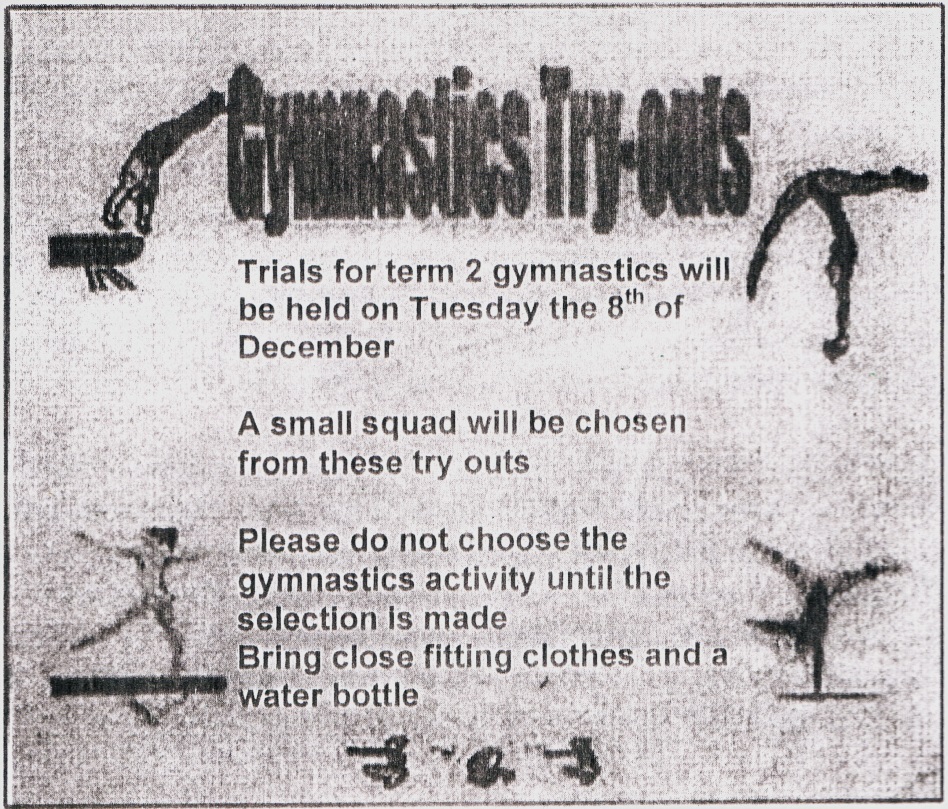 What is the announcement about?A. Squads practice.B. Squads try-outs.C. Gymnastics try-outs.D. Gymnastic selection.What is the statement found in the text?A. We should not bring a water bottle.B. The try-outs will choose a small squad.C. The gymnastics try-out is held on Thursday.D. We should wear loose fitting clothes."A small squad will be chosen"The underlined word has similar meaning withA. groupB. memberC. troopD. unitFor questions 46 to 48, complete the text with suitable words.A. reachedB. learnedC. stayedD. stoppedA. cheekB. noseC. faceD. headA. slowlyB. regularlyC. patientlyD. weeklyArrange the sentences bellow into a correct paragraph.A. 3-8-6-4-5-1-2-7B. 3-4-5-8-1-2-6--7C. 3-1-8-6-2-5-7-4D. 3-5-4-2-7-8-1-6This text is for the following question.What does the notice mean?A. We should keep the lavatory.B. The lavatory must be kept clean by any user.C. We have to clean the lavatory.D. The lavatory user is pleased to clean it.SOAL : 06Bahasa Inggris SMP/MTsMr. Bambang is an English teacher. He speaks English fluently. His wife, Mrs. Vanya is a (4) ........... She helps sick people. She doesn't speak English. Mr. Bambang has two children. They study English not only at school but also at home. They are (5) ……… students. Their father teaches them every night, so they can speak English (6) ….. He is very proud of them.NortheasternUniversityCenter for Academic Services Arts and Sciences DepartmentSeptember 23, 2012September 23, 2012Center for Academic Student ServicesMeserve Hall617 373 3980cas@ncu.cduVisit Our Websitewww.northeastern.eduTo all undergraduate and graduate students ofArts and Sciences DepartmentThere will be an open dialogue for students and members of the committee discussingArts and Sciences Department and Academic Research JournalonSeptember 26th, 4:30 - 6:00 p.m., in 31BCurrie Student CenterAttached is a list of published Academic Journals.For more information, please visit our website:http://www.northeastern.eduIcollegestructire/by attending this dialogue, hopefully you will understand moreabout Academic Journal.(This meeting has been rescheduled from September 21st)The Bangkok Tuk Tuk (pronounced took-took) is probably every visitor's favorite means of transport. They have an undeniable appeal and quality that makes them irresistible to everyone who come to Bangkok or Thailand.The Tuk Tuk is a three wheeled, motorized rickshaw and can seat two adults comfortably, but it is common to see 6 to 7 students crammed in it. All of them share the fare.Bangkok Tuk Tuks are a great way of traveling short distances if you are not expecting any sightseeing along the way. We say this because the canopy hat covers the Tuk Tuk slants downwards towards at exactly eye level so that the passengers are losing their chances to see what is going on around unless one sits on another person's lap.Once upon a time, a giant named Kebo Iwo lived in Bali. He helped people building tempels and village, digging ditches, and cutting terrace out of the hillsides for rice paddies. All he asked for his help was food to satisfy his huge appetite.One day, poor harvest made the people barely feed themselves, much less a giant. This made Kebo Iwo angry so much that he rampaged across the island, killing and destroying everything in sight until all houses, rice fields, and temples were ruined. The people were very angry with Kebo Iwo and gathered together to decide how to stop him. They planned to make friends with the giant and then kill him.The people begged Kebo Iwo to rebuild the temples, houses, and rice fields which he had destroyed in his rampage. The giant agreed and worked at replacing everything he had destroyed. The Balinese people then asked him to build a well. As he dug, the earth piled high next to the well. The pile was as high as a mountain.Tired from the hard work, he fell asleep. While he was sleeping, the people poured huge amounts of lime (a sticky substance) down to the well. The lime set around the giant and when he woke up, he was unable to escape.The well then began to fill with water and it soon overflowed to become a, lake. Today, many people believe that the lake is Lake Batur, Bali's largest lake. The pile of earth that Kebo Iwo dug out of the well was believed to be Mount Batur, Bali's third-volcanic mountain.Jessica Cox suffered a rare birth defect and was born without any arms. None of the prenatal tests her mother took showed there was anything wrong with her. Not only she was born with this rare congenital disease but also with a great spirit.The psychology graduate can write, type, drive a car, brush her hair and talk on her phone simply using her feet. Ms. Cox, from Tuscon, Arizona, USA, is also a former dancer and double black belt in Tai Kwon-Do. She has a no-restrictions driving license, she flies planes and types 25 words a minute.The plane she is flying is called an Ercoupe and it is one of the few airplanes to be made and certified pedals. Without rudder pedals Jessica is free to use her feet as hands. She took three years, instead of the unusual six months to complete her lightweight aircraft license, had three flying instructors and practiced 9 hours of flying, becoming the first pilot with no arms.Hawaii Excelsior HotelAugust 4th, 2012Dear Marry,How are you? Have you finally found a new flat? And how was your holiday?I'm writing to you from Hawaii. I came a week ago and stayed with my friend, Caroline, in a luxurious hotel called Excelsior Hotel. We had a spacious, comfortable room with a large terrace overlooking the ocean.Yesterday, we started learning surfing. We really enjoyed it and the instructor said we were doing quite well. I started scuba diving course three days ago and tomorrow I'm going to dive in the ocean for the first time. I'm very excited about it!That's all for now, I must rush for a spectacular party tonight.Take care, JessicaMachu Pichu, PeruMachu Picchu in Peru, which means 'old peak' is one of the most ancient sites in the world. According to the legend, Machu Picchu was a sac The extraordinary city was created by Inca people. They erected many stones and turned the place into a work of art.Two thousand feet above the Lirubamba river, these ruins consist temples and about 150 houses, all very well preserved. These gray granite s some of which weigh more than 50 tons, are perfectly sculpted that they are not than works of architectural genius. They were rediscovered by a Yale archeologist 1911. The ethereal beauty, workmanship, and history of the place attract mu tourists each year.Two friends talked and sang merrily as they walked through the forest. Suddenly, a bear appeared. The first man quickly climbed a tree. The second one was very scared because the bear was big and strong. It can also easily kill him. He thought hard and when the bear came near, he laid very still on the ground and controlled his breath. The bear came close to him, sniffing and smelling his body all over. Surprisingly, the bear walked away and thought that the man was dead.The friend came down from the tree when the bear went away. He asked his friend mockingly, "What did the bear tell you?". The second friend was silenced for a while. "The bear told me to never trust a friend who escapes and leaves you alone when you need him most," he said. The first friend realized his mistake and was ashamed of his behavior.Corn Flour PuddingIngredients:2000 ml milk200 gr corn flour500 gr brown sugar4 tbs water to dissolve the sugar 1 stick of 10 cm cinnamon1 tbs butter3 tbs cinnamon for sprinklingMethod:Thoroughly mix milk and corn flour until smooth.Boil brown sugar and water until sugar dissolved, then sieve.Mix brown sugar with the milk, corn flour mixture and cinnamon stick. Add butter and simmer whilst stiffing u1 corn flour become thickPour into a suitable mould and let it cool.When serving sprinkle with ground cinnamonMakes: 10-15 portions, best served when cold.Gardenia plants are popular for the strong sweet scent of their flowers. Gardenia is the national flower in Pakistan. In Japan and China, the flower is called Kuchinashi (Japanese) and Zhi zi (Chinese).Gardenia plants are evergreen shrubs. Their small trees can grow to 1 - 5 meters tall. The leaves are 5 - 50 centimeters long and 3 - 25 centimeters broad, dark green and glossy with a leathery texture. The flowers are in small groups, white, or pale yellow, with 5 - 12 lobes (petals) from 5 - 12 centimeters diameter. They usually bloom in mid-spring to mid-summer. Many species have strong aroma.To cultivate gardenia as a house plant is not easy. This species can be difficult to grow because it originated in warm humid tropical areas. It demands high humidity and bright (not direct) light to thrive. It flourishes in acidic soil with good drainage and thrives on 20° -  23° C during the day and 15° - 16° C in the evening. Potting soils developed specifically for gardenias are available. It grows no larger than 18 inches in height and width when grown indoor. In climates where it can be grown outdoors, it can reach the height of 6 feet. If water hits the flowers, they will turn brown.1(46) ….. my adolescence when I was thirteen. It started with acne that showed right on top of my pointed (47) ….. It was very annoying. It made me self-conscious about my look. Fortunately, my Mom treated me (48) ….. in three weeks. The acnes started to vanish. That was my experience during adolescence.We left our house at about 5 o'clock in the morning. We took a taxi to the railway station.Finally our train came. All of us rushed to get on the train.Last Lebaran, my family and I went hometown. We decided to take a train because it is more comfortable.It took about 5 to 7 hours to get to our hometown. We enjoyed our journeyWe took the carriage no 3 according to our tickets.But without any prior information, our train was late for about fifteen minutes, so we had to wait a bit longer.After finding our seats we could sit comfortably.We arrived at the station at six. Our train would leave at 6.40.PleaseKeep the lavatoryCleanFor the next user